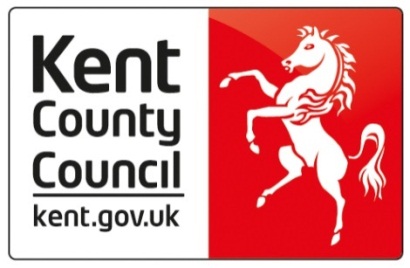 AMHP trainee placement feedback formAMHP Trainee placement feedbackAMHP Trainee placement feedbackAMHP Trainee placement feedbackAMHP Trainee placement feedbackWhat aspects did you find particularly useful in your placement?Do you think that your placement has prepared you effectively for AMHP practice? If so how has this been achieved?Were there are aspects of the placement experience which you found unhelpful or which you think hindered your learning?Are there ways in which you think that the placement experience could be improved?